МКОУ «Нижнекатуховская ООШ»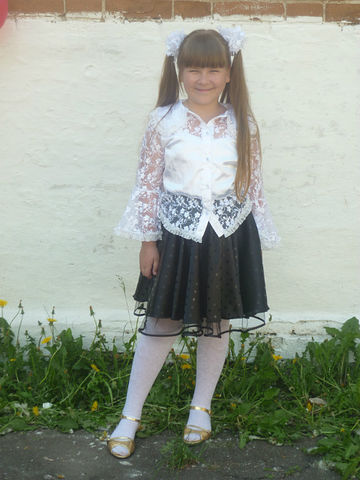 Парнева Дарья 9 летРодина родная, любимая моя!Сколько страшных бед ты выстояла смело!Сколько горьких слёз впитала ты в себя!Наша русская земля полна душою безграничной,Что отдаёт народу своему.Ты – русский человек, а значит, помни,Что Родине своей обязан очень многим…Ведь когда-то появился ты, пошёл своей дорогой.А Родина вела тебя в путь твой очень долгий.Родина! Родная, любимая моя!Я горжусь тобою, честно говоря!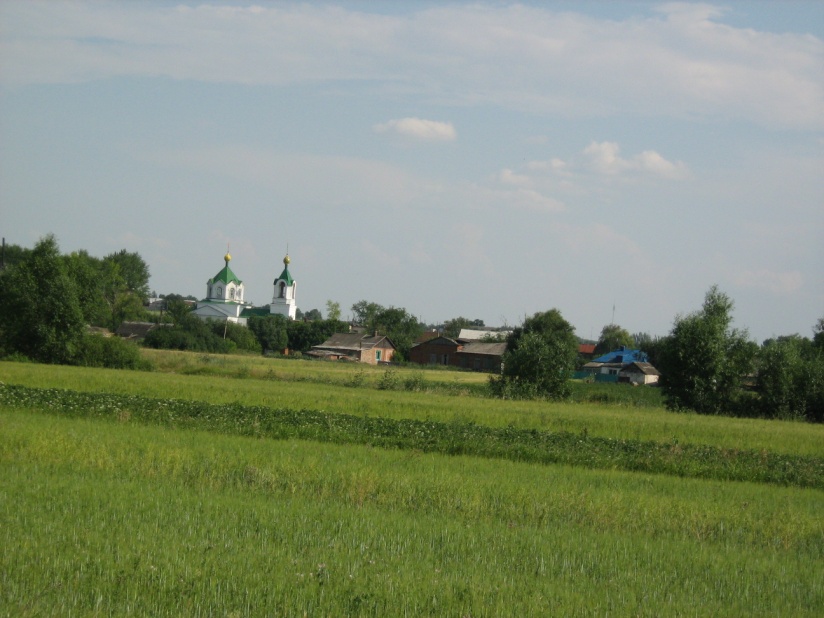 МКОУ «Нижнекатуховская ООШ»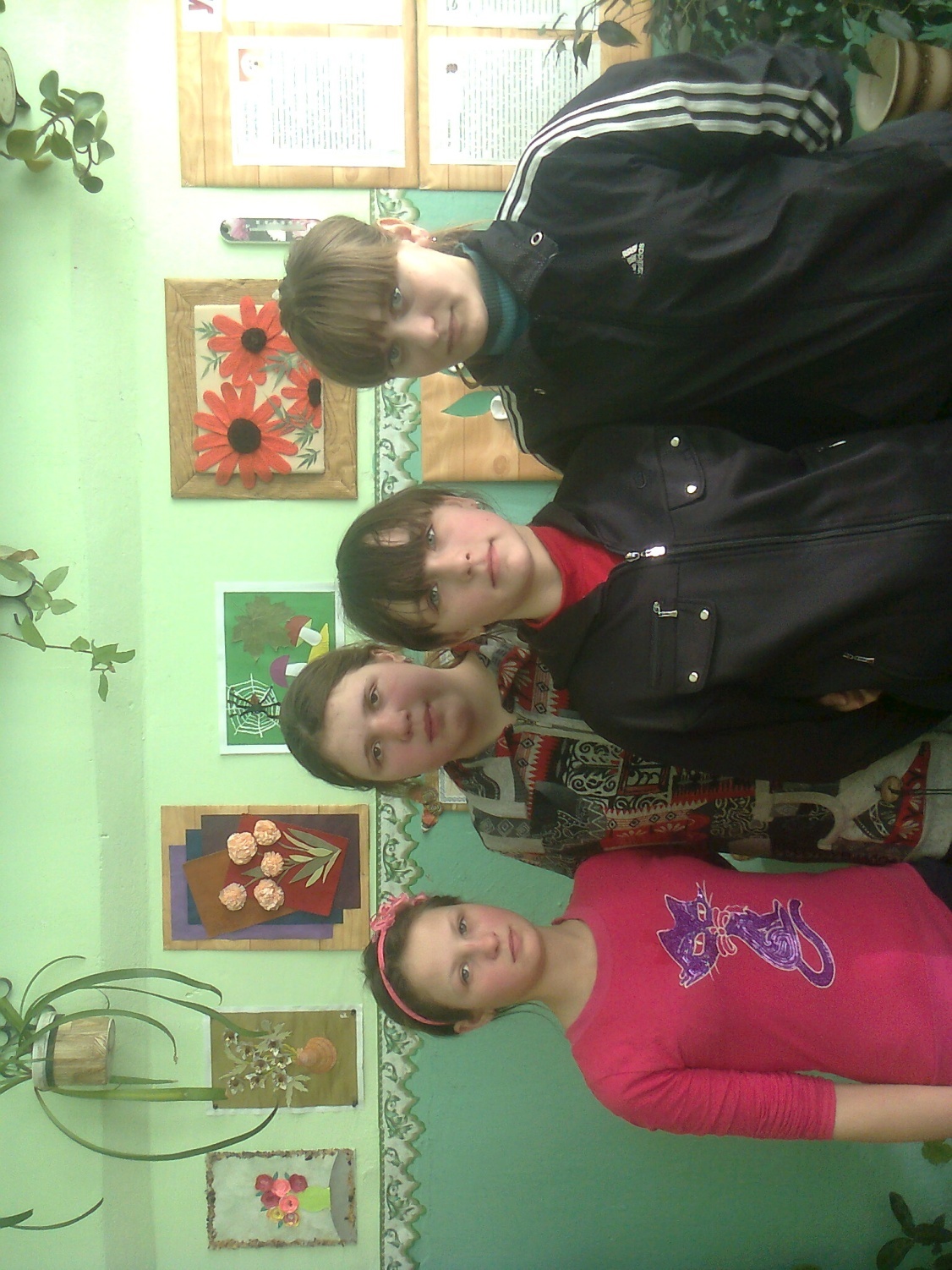 Маслакова Анастасия 13 летЗдесь каждая тропинка знакома,Здесь воздух свеж и чист.И рассвет лучист.Называем мы это малой Родиной.Дорожим берёзкой стройной, травкою зелёною.Строим жизнь новую.Вот какая малая Родина!Здесь трогает душу птичье пение,И приходит к нам успокоение. 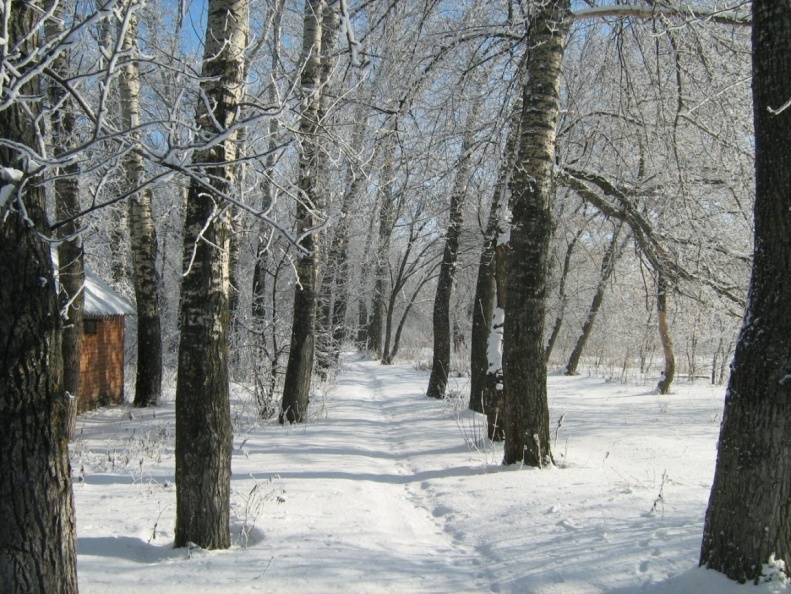 МКОУ «Нижнекатуховская ООШ»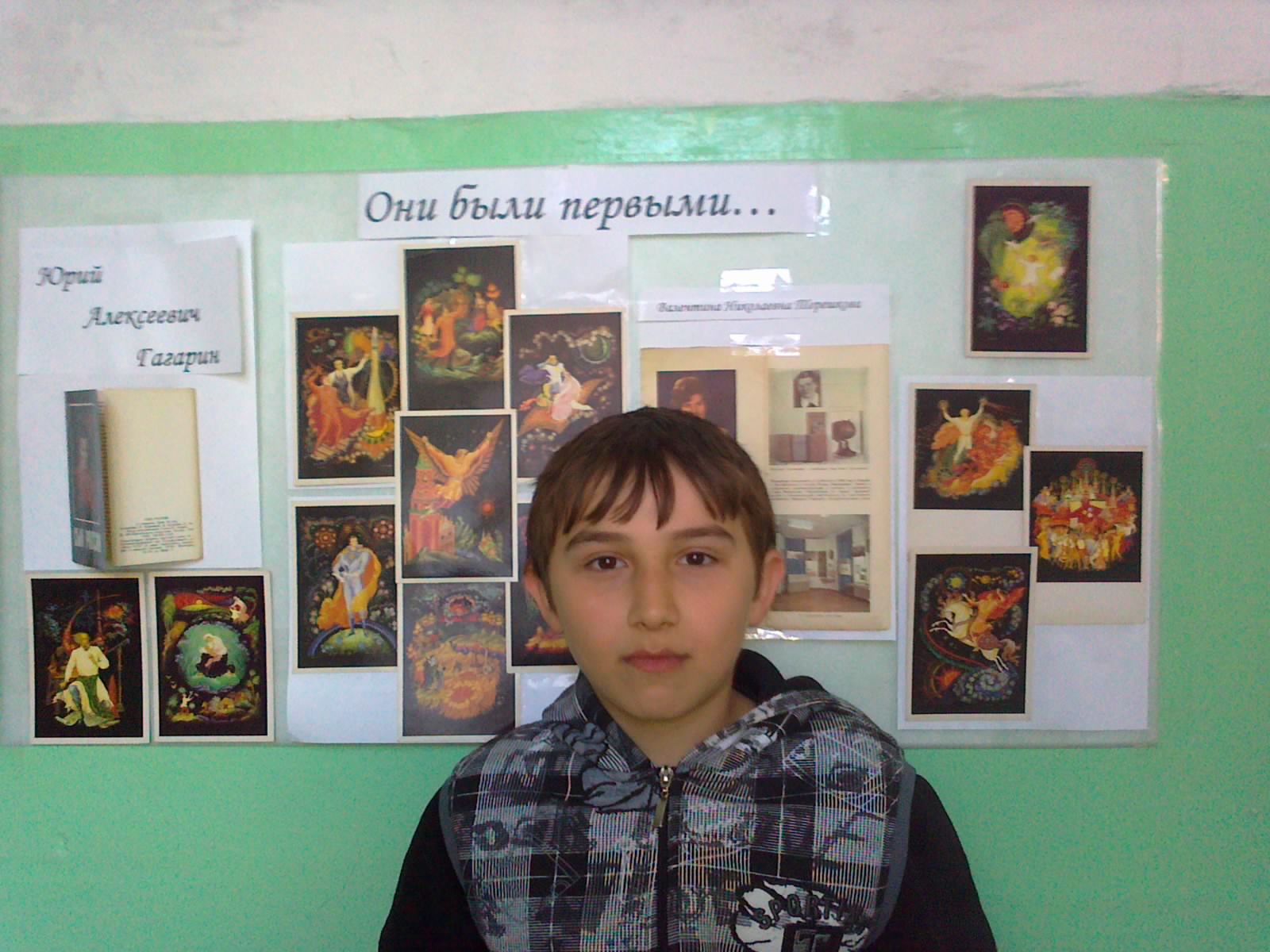 Пахрудинов Артур 6 классМилый сердцу край родной, где я и родился!Только тут в душе покой и с друзьями я такой.Здесь воздух ароматнее и дышится приятнее.Нет места лучше на земле. Я признаюсь в любви тебе.Тут герой родился и земле своей пригодился.Мы гордимся, к подвигу стремимся.Здесь просторы бескрайние, бесценная земля.Родина моя малая! К тебе привязан я!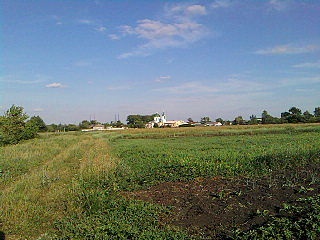 МКОУ «Нижнекатуховская ООШ»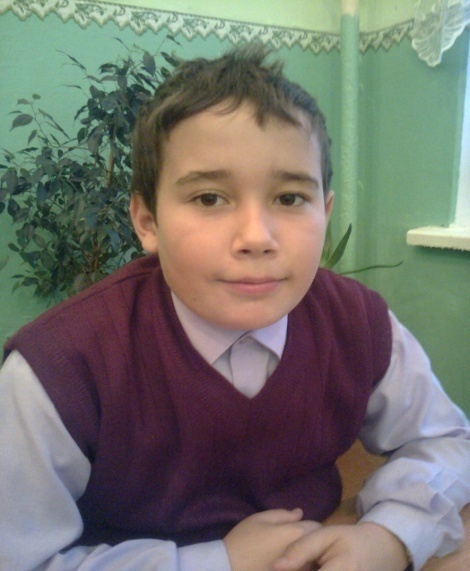 Неклюдов Илья 6 классЛюбимая сторонка, родная сторона!Желанней и красивей на свете нет тебя!Ты край, где я родился, здесь вся моя семья,Здесь на погосте бабушка лежит в земле моя.Здесь детский сад сначала, и школа, и друзья,Здесь юность я встречаю – хорошая пора!Зимой здесь санки, лыжи, сугробы и снежки,А летом ловля рыбы, костры и комары.Намаешься на солнце, зато как сладко спать,А утром снова бегать, гулять, играть, скакать.Любимая сторонка, родная сторона!Зовёт меня сестрёнка: «Вставай, играть пора!»Здесь детство золотое течёт рекой большой.Любимая сторонка! На свете нет такой!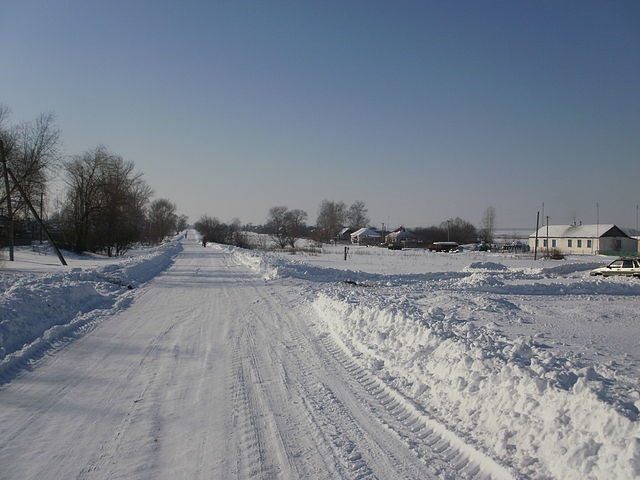 МКОУ «Нижнекатуховская ООШ»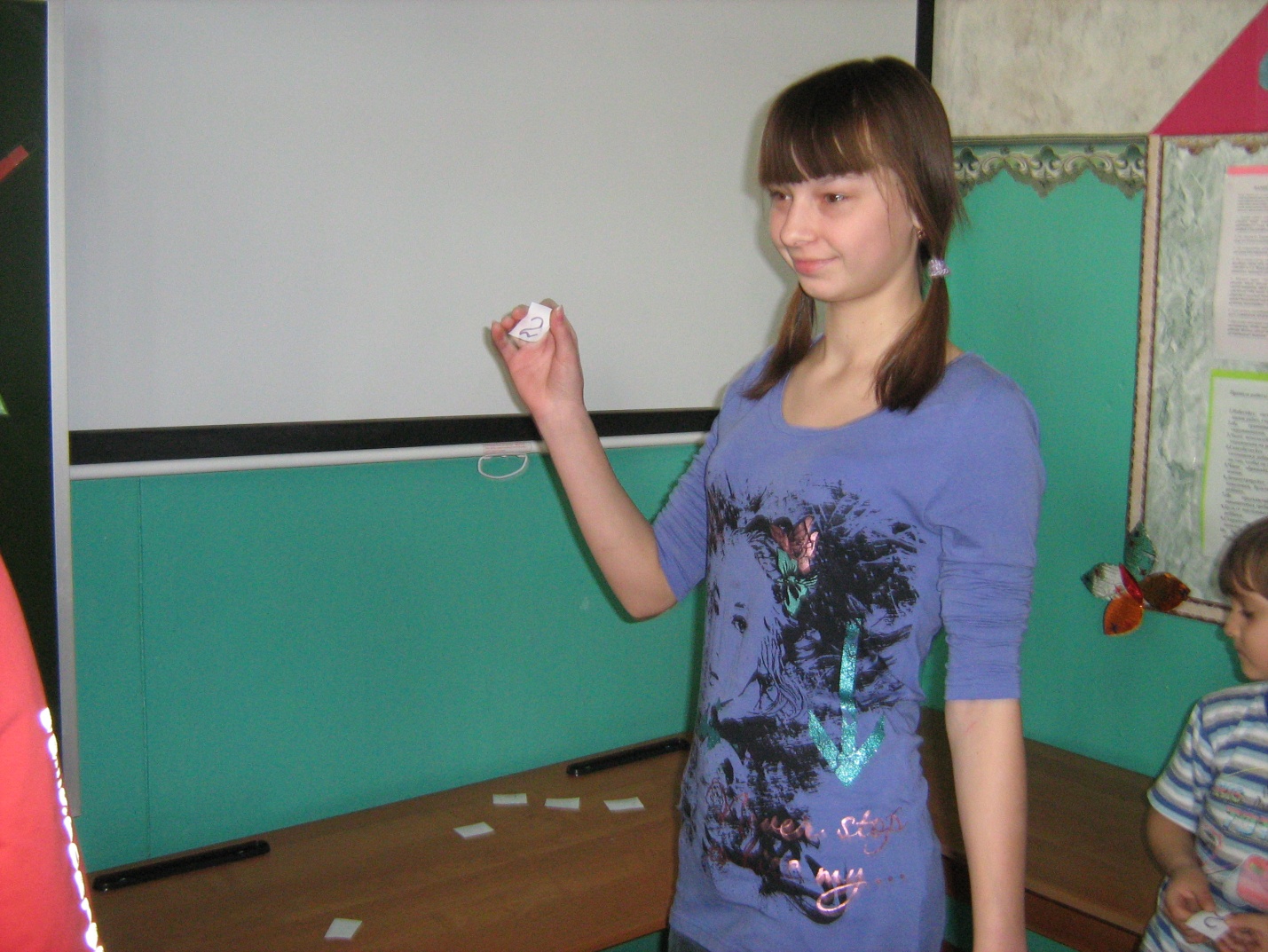 Перова Мария, 14 лет                 Звёздочка моя.Я смотрю в звёздное небо.Светить людям – непростое дело.Звёздочки мерцают то и дело,Смотрят на нас издалекаИ не знают пути к нам пока.Хочется звёздочке на землю спуститься,Поговорить, за помощью обратиться,Поверить, что нужна человеку, Что свет её полезен от веку.Хочу поймать её в ладони,Не обижу тебя, запомни!Верю – ты судьба моя верная,И по жизни пойду откровенно я.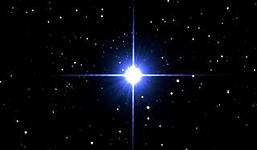 Вместе нам легче будет светитьИ по земле будет твёрже идти,Верить, что жизнь на Земле сохранится,И плохое к нам не возвратится.